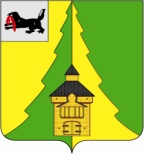 Российская Федерация	Иркутская область	Нижнеилимский муниципальный район	АДМИНИСТРАЦИЯ			ПОСТАНОВЛЕНИЕОт «26» 12  2016г. №1162г. Железногорск-Илимский«О внесении изменений в постановление администрации Нижнеилимского муниципального района от 11.11.2013 г. № 1847 «Об утверждении муниципальной программы администрации Нижнеилимского муниципального района «Устойчивое развитие экономики на 2014-2016 годы»В соответствии с Бюджетным кодексом Российской Федерации, Федеральным законом от 06.10.2003 г. № 131-ФЗ «Об общих принципах организации местного самоуправления в Российской Федерации», Федеральным законом от 24.07.2007 г. № 209-ФЗ «О развитии малого и среднего предпринимательства в Российской Федерации», постановлением администрации Нижнеилимского муниципального района от 23.10.2013 г. № 1728 «Об утверждении Порядка разработки, реализации и оценки эффективности реализации муниципальных программ администрации Нижнеилимского муниципального района», руководствуясь Уставом муниципального образования «Нижнеилимский район», администрация Нижнеилимского муниципального районаПОСТАНОВЛЯЕТ:Внести изменения в постановление администрации Нижнеилимского муниципального района от 11.11.2013 г. № 1847 «Об утверждении муниципальной программы администрации Нижнеилимского муниципального района «Устойчивое развитие экономики на 2014-2016 годы»»:Наименование Постановления читать в следующей редакции:«Об утверждении муниципальной программы администрации Нижнеилимского муниципального района «Устойчивое развитие экономики на 2014-2019 годы»»;Пункт 1 Постановления читать в следующей редакции:«Утвердить муниципальную программу администрации Нижнеилимского муниципального района «Устойчивое развитие экономики на 2014-2019 годы» в новой редакции согласно приложению к настоящему Постановлению»;          1.3. Считать утратившим силу Постановление администрации Нижнеилимского муниципального района от 30.09.2014 г. № 1564 «О внесении изменений в постановление администрации Нижнеилимского муниципального района от 11.11.2013 г. № 1847 «Об утверждении муниципальной программы администрации Нижнеилимского муниципального района «Устойчивое развитие экономики на 2014-2016 годы»;2. Настоящее Постановление опубликовать в периодическом издании «Вестник Думы и администрации Нижнеилимского муниципального района», разместить на официальном сайте МО «Нижнеилимский район».	3. Контроль за исполнением настоящего Постановления возложить на заместителя мэра района по вопросам экономики и финансам Г.П. Козак.Мэр  района                  			                           М.С. РомановРассылка: в дело-2, пресс-служба, ФУ, пресс-служба, юридический отдел, ДУМИ, ДУМА, КСП, Г.П. Козак Дудич В.И.3-12-71Приложение к постановлению администрации Нижнеилимского муниципального района от  26 . 12  2016 г. №1161Глава 1.Паспорт муниципальной программы администрации Нижнеилимского муниципального района «Устойчивое развитие экономики на 2014-2019 годы» Глава 2.Характеристика текущего состояния социально-экономического развития муниципального районаВ настоящем разделе дана краткая характеристика социально - экономического состояния Нижнеилимского муниципального района по результатам мониторинга за 2012 год, определены задачи, стоящие перед муниципалитетом, раскрыты основные направления деятельности отдела социально-экономического развития администрации Нижнеилимского муниципального района.Экономику Нижнеилимского муниципального района определяют предприятия работающие в сфере добычи металлических руд, лесного хозяйства и представления услуг в этой области, обрабатывающем производстве (обработка древесины).	В 2012 году социально - экономическая ситуация в районе характеризуется ростом промышленного производства.Основную долю в формировании общего объема выручки от реализации продукции (работ, услуг) в 2012 году составляет выручка Коршуновского ГОКа – 67,6 % (11 349,5 млн. руб.), выручка предприятий лесного хозяйства – 1 342,3 млн. руб., выручка предприятий обрабатывающего производства – 3 754,1 млн. руб.Удельный вес выручки предприятий малого бизнеса в выручке в целом по району в 2012 году составил 8 % или 1 567,9 млн. рублей.Производство товаров, работ и услуг в целом по району, по сравнению с прошлым годом, в сопоставимых ценах, возросло на 7,5 % и составило 18 358,3 млн. рублей по крупным и средним предприятиям (по данным районного отдела статистики). Рост объемов промышленного производства в 2012 году наблюдается по всем видам экономической деятельности, значительный рост промышленного производства произошел в сфере: лесное хозяйство и лесозаготовки – рост в 7,8 раз (1 349,6 млн. руб. 2012 г., 172,9 млн. руб. – 2011 г.), обрабатывающее производство – рост на 44 % (5 008,8 млн. руб. 2012 год, 3 477,2 млн. руб. – 2011 год).	Удельный вес отрасли добыча полезных ископаемых в структуре промышленности района составил 61,2 %.	В лесном комплексе района лесозаготовительной и деревообрабатывающей деятельностью занимаются более 70 предприятий и индивидуальных предпринимателей, занято более 2,6 тыс.человек, 48 лесных участков передано в аренду и постоянное (бессрочное) пользование, в том числе: для заготовки древесины- 29 ед. ( 61%).	Производство пиломатериалов увеличилось на 42,6 % в связи с увеличением объемов производства на предприятиях: ООО «ЛДК Игирма», ООО «Лесресурс», ООО СП «СЭЛ - Тайрику».	Производство технологической щепы увеличилось на 25,5 % в связи с увеличением объемов производств на предприятии ООО «ЛДК Игирма».	На территории Новоигирминского городского поселения реализуется приоритетный инвестиционный проект Иркутской области в сфере освоения лесов «Лесопильно - деревообрабатывающий комплекс Игирма». ЗАО «ЛДК "Игирма"» на данный момент - это самый мощный в Приангарье действующий деревоперерабатывающий комплекс. На заводе установлено современное оборудование из Германии, Австрии, Словении, Швеции и США, позволяющее производить раскройку бревен максимально эффективно. Проектная мощность завода - 800 тыс. куб.м. леса по переработке в год. Комплекс будет производить около 500 тыс. куб.м. пиломатериалов.В 2012 году инвестиции в основной капитал по крупным и средним предприятиям увеличились на 342 % и составили 2 745,8 млн.руб.Это в первую очередь связано с созданием нового лесозаготовительного предприятия ООО «ЛЗД Тира» в п. Новая Игирма (приобретение технологического оборудования и лесозаготовительной техники), во-вторых с реализацией инвестиционных проектов модернизации крупных предприятий: ПАО «Коршуновский ГОК», ЗАО «ЛДК Игирма».В настоящее время предприятие ПАО «Коршуновский ГОК» реализует инвестиционный проект «Увеличение сырьевой базы путем понижения дна Коршуновского карьера до отметки 105 м». Главная цель проекта – обеспечение прироста запасов месторождения до 48 млн. тонн руды и увеличение ежегодного объема производства железорудного концентрата до 6 млн. тонн.	На потребительском рынке Нижнеилимского муниципального района по состоянию на 1 января 2013 года оказывают:- услуги розничной торговли 445 предприятия торговли;- 6 предприятий оптовой торговли;- 75 предприятий общественного питания; - 122 предприятия бытового обслуживания; - 17 хлебопекарен; - 7 кондитерских цехов; В сфере услуг потребительского рынка Нижнеилимского муниципального района занято 2058 человека (без учета лоточной торговли), из них: - в сфере услуг розничной и оптовой торговли 1439 человек, что составляет 69,9 % от числа занятых в сфере услуг;- в сфере услуг общественного питания занято 299 человека или 14,5 %;- в сфере услуг бытового обслуживания занято 320 человек или 15,6 %. 	В целом по району обеспеченность торговыми площадями составляет 592,7 кв. м. на 1000 жителей, при минимальном нормативе обеспеченности населения площадью торговых объектов 351 кв. м. на 1000 человек. Наиболее высокий уровень обеспеченности в г. Железногорск-Илимский, п.Новая Игирма,  п.Рудногорск, но также на территории района имеются поселения в которых отсутствуют предприятия розничной торговли, общественного питания и бытового обслуживания: ст.Черная (15 чел.), п. Селезневский (49 чел.), ст. Мерзлотная (30 чел.), п. Заярск (47 чел.), ст. Сохатый (1 чел.), п. Миндей-2 (6 чел.), ст. Селезнево (2 чел.), д. Карстовая (14 чел.).	На потребительском рынке Нижнеилимского муниципального района сохраняется тенденция развития стационарной торговой сети, открываются объекты, оснащенные новейшим торгово-технологическим, холодильным, хлебопекарным и кондитерским оборудованием. Расширяется сеть магазинов самообслуживания. На протяжении всего периода потребительский рынок района был насыщен основными продовольственными и непродовольственными товарами, а предлагаемый ассортимент разнообразным.	Оборот розничный торговли за 2012 год составил – 3 481 349,0 тыс. рублей, оборот общественного питания составил – 165 906 тыс. рублей, объем реализации бытовых услуг составил 36 418,1 тыс. рублей.По состоянию на 01.01.2013 г. на территории Нижнеилимского муниципального района продажа алкогольной продукции осуществляется 54 предприятиями (юридическими лицами), имеющими лицензию на розничную продажу алкогольной продукции в 106 обособленных подразделениях, в том числе: в 95 магазинах (из них в 16  обособленных подразделениях (магазинах) по лицензиям Усть-Кутского муниципального образования, Усть-Илимского муниципального образования и муниципального образования г. Братска), в 10 предприятиях общественного питания (из них в 2  обособленных подразделениях (закусочные) по лицензиям муниципального образования г.Братска, Усть-Кутского муниципального образования), 1 павильоне.Рынок труда и заработной платы.За 2012 год среднесписочная численность работающих увеличилась и составила 17,2 тыс. человек, по сравнению с аналогичным периодом прошлого года -  увеличение  на 106,7 %.Увеличение среднесписочной численности работающих, в первую очередь связано с выходом на проектную мощность лесозаготовительного дивизиона «Тира».  Определяющий фактор оценки уровня жизни – среднедушевой денежный доход. В расчете на душу населения за 2012 г. он составил 20475 руб., что   на 13,9 %  выше показателя аналогичного периода прошлого года.Размер среднемесячной номинальной начисленной заработной платы за 2012 г. составил 30 307 руб., что на 120 % выше показателя аналогичного периода прошлого года;Фонд оплаты труда за 2012 г. составил 6 119,5 млн.руб., что на 124,3 % выше показателя аналогичного периода прошлого года; Одним из факторов, влияющим на уровень доходов населения, является  своевременная и в полном объеме выплаченная заработная  плата.   В целом по району   задолженности по выплате заработной платы по состоянию на 01.01.2013 года нет.Уровень заработной платы в бюджетных учреждениях районаАдминистрацией Нижнеилимского муниципального района с 2010 года проводилась плановая работа по  введению в действие новой системы оплаты труда в муниципальных учреждениях.В результате на НСОТ перешли:с 1 сентября 2011 года – 25 общеобразовательных учреждений; с 1 октября 2011 года – 25 дошкольных образовательных учреждений и 3 учреждения дополнительного образования детей;с 1 апреля 2012 года – 6 учреждений здравоохранения;с 1 октября 2012 года все учреждения культуры переведены на НСОТ.По результатам работы за 2012 год средняя заработная плата в разрезе отраслей составила:	В учреждениях образования в 2012 году рост средней заработной платы составил 29 %, в т.ч.:- общеобразовательные учреждения – 27 %;- дошкольные образовательные учреждения – 29 %;- учреждения дополнительного образования детей – 34 %;Рост средней заработной платы в учреждениях здравоохранения составил – 24,5 %;Рост средней заработной платы в учреждениях культуры составил – 32 %.Положительным фактором введения новой системы оплаты труда явилось повышение заработной платы у основного персонала:- учителей – рост 23 % (среднемесячная зарплата – 26,0 тыс. руб.);- воспитателей – рост 21 % (среднемесячная зарплата – 13,6 тыс. руб.);- педагогического персонала учреждений дополнительного образования детей – 42 % (среднемесячная зарплата – 12,1 тыс. руб.);- врачей – рост 17,5 % (среднемесячная зарплата – 57,160 тыс. руб.);- среднего медицинского персонала – рост 17,9 % (среднемесячная зарплата – 21,920 тыс. руб.);- младшего медицинского персонала – рост 20,4 % (среднемесячная зарплата – 9,932 тыс. руб.);- специалистов культуры – 33 % (среднемесячная зарплата – 12,9 тыс. руб.).В декабре 2012 года – январе 2013 года во исполнение Указа Президента Российской Федерации от 7 мая 2012 года № 597, решений Правительства Иркутской области, принят ряд муниципальных нормативных актов, которыми внесены изменения в Отраслевые положения об оплате труда с 1 января 2013 года:1. увеличены минимальные оклады педагогических работников (на  13-18 % в зависимости от квалификационного уровня);2. увеличена заработная плата руководителей муниципальных учреждений образования на 18-20 %.Уровень безработицыЗа 12 месяцев 2012 года в ОГКУ ЦЗН Нижнеилимского района обратилось 2466 граждан за содействием в поиске подходящей работы. По сравнению с аналогичным периодом прошлого года количество обратившихся уменьшилось на 1173 чел. или на 33%. Численность официально зарегистрированных безработных граждан на конец . снизилась и составила 686 чел.Уровень зарегистрированной безработицы по Нижнеилимскому району на 01.01.2013 г. составляет 1,86 %. Коэффициент напряженности на контролируемом рынке труда на 01.01.2013 г., составляет 2,0 чел. (незанятые трудовой деятельность на 1 вакансию). Заявлено вакансий с начала года 2223 единиц, из них 78 % для замещения рабочих профессий.В 2012 году произошли следующие изменения структуры безработных граждан по сравнению с .: доля жителей сельской местности в общем количестве безработных граждан возросла и составила 46,3 %. Доля женщин снизилась, а доля мужчин соответственно возросла до 37,7%. Удельный вес молодежи в возрасте 18-29 лет снизился, в тоже время количество граждан предпенсионного возраста, состоящих на учете возросло  до 13%.Уровень безработицы по населенным пунктам Нижнеилимского районаСамые востребованные специальности на рынке труда в Нижнеилимском районе в 2012 г.: врач, воспитатель детских садов, медсестра, учитель, бухгалтер, электрослесарь, электромонтер, электрогазосварщик, машинист бульдозера, пекарь, плотник, водитель автомобиля. Среди населенных пунктов Нижнеилимского района самый высокий уровень безработицы в п. Рудногорск – 3,34%, в п. Радищев – 3,06 %, п. Янгель – 2,95%.Демографическая ситуацияДемографическая ситуация в Нижнеилимском районе на протяжении ряда лет остается в отрицательной динамике, чему свидетельствует ежегодное снижение численности постоянного населения. Снижение численности населения объясняется миграционным оттоком в виду отсутствия на территории муниципального образования необходимого количества рабочих мест. Численность населения Нижнеилимского муниципального района на 01.01.2013 г. составляет 52 445 человек. По данным статистики в Нижнеилимском районе по состоянию на 01.01.2012 г. проживало 53 629 человек (на 01.01.2011 г. – 54 283 чел.). За 2012 год родилось 660 чел. (2011 год – 711 чел.), умерло – 815 чел. (2011 год – 809 чел.). Естественная убыль составила 155 человек (2011 год – 98 чел.). Миграционный отток за 2012 год составил 1 070 человек (2011 год – 1 064 чел.). 	Возрастная структура населения, согласно переписи населения ., такова:- моложе трудоспособного возраста – 19 %;- трудоспособного возраста – 60 %;- старше трудоспособного возраста – 21 %.	Количество пенсионеров в районе на 01.01.2013 г. составило 20,4 тыс. чел. (на 01.01.2012 г. – 18,1 тыс.чел.), средний размер пенсий в 2012 году составил 11 052 руб.По состоянию на 01.01.2013 г. задолженности по заработной плате в целом по району  и по бюджетным учреждениям  нет.Глава 3.Цель, задачи и перечень подпрограмм муниципальной программыМуниципальные программы и входящие в их состав подпрограммы, содержащие перечень конкретных мероприятий, направленных на достижение целевых показателей развития отраслей и социально-экономических ориентиров развития муниципального района сопоставимы с главными стратегическими направлениями муниципальной политики.Развитие экономического потенциала территории, улучшение качества жизни населения определены приоритетными задачами муниципальной политики. Исходя из этого, целью муниципальной программы является - обеспечение устойчивого экономического развития муниципальной экономики, достижение  которой потребует решения задач, направленных на:- совершенствование системы стратегического планирования и прогнозирования социально - экономического развития муниципального образования «Нижнеилимский район»;- внедрение принципов муниципального управления по результатам деятельности субъектов бюджетного планирования через программный метод (ежегодная оценка эффективности муниципальных программ);- проведение оценки эффективности достигнутых значений показателей деятельности отраслевых и функциональных органов администрации Нижнеилимского муниципального района за отчетный год и их планируемых значениях на трехлетний период;-   обеспечение  контроля за соблюдением условий лицензирования алкогольной продукции на территории Нижнеилимского муниципального района;- обеспечение Правительства Иркутской области информацией о хозяйствующих субъектах, осуществляющих торговую деятельность на территории Нижнеилимского муниципального района, в целях  формирования торгового реестра Иркутской области;- предоставление субсидий (грантов) субъектам малого и среднего предпринимательства – производителям товаров, работ, услуг, повышение информированности субъектов малого и среднего предпринимательства о методах и мерах государственной поддержки, оказываемой как в Иркутской области, так и в Нижнеилимском муниципальном районе; - оказание имущественной поддержки субъектам малого и среднего предпринимательства, осуществляющим социально значимые  виды деятельности согласно приложению к программе;-   создание благоприятных условий для дальнейшего развития сегмента экономики  муниципального района, представленного малым и средним бизнесом.Стратегическое планирование и прогнозирование социально - экономического развития муниципального образования «Нижнеилимский район».Правовые и организационные основы в области прогнозирования, стратегического планирования социально-экономического развития муниципального района регламентированы Федеральным законом от 20.07.1995 г. № 115-ФЗ «О государственном прогнозировании и программах социально-экономического развития Российской Федерации», Уставом муниципального образования «Нижнеилимский район», в соответствии с которыми стратегические цели деятельности муниципалитета по обеспечению комплексного социально-экономического развития в долгосрочном периоде определяются Концепцией социально-экономического развития муниципального образования «Нижнеилимский район» до 2020 года (далее – Концепция), в среднесрочном периоде – Комплексной программой социально-экономического развития Нижнеилимского муниципального района на 2011-2015 годы (далее – Программа).Одним из элементов системы стратегического планирования является прогнозирование. Разработка прогноза социально-экономического развития муниципального образования «Нижнеилимский район» на очередной финансовый год и плановый период осуществляется в соответствии со ст. 179 Бюджетного кодекса РФ.При формировании прогноза социально-экономического развития Нижнеилимского муниципального района на очередной финансовый год и плановый период за основу принимаются сценарные условия, разработанные Минэкономразвития Российской Федерации, содержащие основные параметры прогноза социально-экономического развития Российской Федерации.Подготовка показателей для формирования доходной части бюджета муниципального района. Для формирования доходной части бюджета используются результаты мониторинга основных макроэкономических показателей. Разработка данных показателей – неотъемлемый элемент прогнозирования, как этапа бюджетного процесса.Успешное функционирование системы прогнозирования и стратегического планирования социально-экономического развития Нижнеилимского муниципального района возможно при осуществлении координации деятельности субъектов стратегического планирования, постоянного мониторинга, позволяющего своевременно отслеживать изменения, происходящие в муниципалитете, гибко реагировать на них путем актуализации документов стратегического планирования, связанных в единый механизм.Система прогнозирования и стратегического планирования социально-экономического развития Нижнеилимского муниципального района позволит: обеспечить стабильную ситуацию в муниципалитете, укрепить государственную и общественную безопасность, улучшить качество жизни населения, устойчиво развиваться экономике муниципального района, повысить конкурентоспособность.Программный метод бюджетного планирования муниципального района.Программный метод бюджетного планирования представляет собой четкую увязку планируемых результатов с имеющимися бюджетными ресурсами. Цель программного бюджетирования - повышение социальной и экономической эффективности расходов. Главная задача заключается в том, чтобы сместить бюджетный процесс от управления ресурсами бюджета к управлению результатами за счет расширения полномочий и повышения ответственности участников бюджетного процесса. Структура программной классификации расходов определяется целями и задачами социально-экономической политики. Элементами системы обеспечения эффективной реализации программ выступают: совокупность ключевых показателей эффективности расходования бюджетных средств, механизмы оценки и аудита программ.В целях совершенствования программного метода планирования бюджета муниципалитета администрацией Нижнеилимского муниципального района принято постановление от 23.10.2013 года № 1728 «Об утверждении Порядка разработки, реализации и оценки эффективности реализации муниципальных программ администрации Нижнеилимского муниципального района», которое регламентировало разработку муниципальных программ в администрации Нижнеилимского муниципального района, в том числе муниципальную программу «Устойчивое  развитие экономики на 2014-2017 годы», - по сути стратегического документа в установленной сфере деятельности. Реализация подпрограммы «Поддержка и развитие малого и среднего предпринимательства в Нижнеилимском муниципальном районе на 2014-2017 годы» выступает в качестве программного инструмента муниципальной программы «Устойчивое развитие экономики на 2014-2017 годы».Оценка эффективности деятельности отраслевых (функциональных) органов администрации Нижнеилимского муниципального района за отчетный год и их планируемых значений на трехлетний период.Ежегодно во исполнение Указа Президента Российской Федерации от 28 апреля 2008 года № 607 «Об оценке эффективности деятельности органов местного самоуправления городских округов и муниципальных районов», постановления Правительства Российской Федерации от 17 декабря 2012 г. № 1317 «О мерах по реализации Указа Президента Российской Федерации от 28 апреля 2008 г. № 607 «Об оценке эффективности деятельности органов местного самоуправления городских и муниципальных районов» и подпункта «и» пункта 2 Указа Президента Российской Федерации от 7 мая 2012 г. № 601 «Об основных направлениях совершенствования системы Государственного управления»» подготавливается Доклад Главы администрации Нижнеилимского муниципального района о достигнутых значениях показателей для оценки эффективности деятельности администрации Нижнеилимского муниципального района за отчётный год и их планируемых значениях на 3-летний период. Доклад Главы администрации Нижнеилимского муниципального района позволяет дать оценку эффективности деятельности органов местного самоуправления, выделяя направления, которым следует уделить особое внимание. Выполнение отдельных государственных полномочий, переданных в администрацию Нижнеилимского муниципального района Правительством Иркутской области.Выдача лицензий на розничную продажу алкогольной продукции, ведение государственной регистрации лицензий.  Полномочие по выдаче лицензий на розничную продажу алкогольной продукции на территории Нижнеилимского муниципального района, осуществление лицензионного контроля (контроль за соблюдением условий лицензирования) передано на уровень муниципального района в соответствии с Законом Иркутской области от 17.06.2008 г. № 26-ОЗ "О наделении органов местного самоуправления отдельными государственными полномочиями в области производства и оборота этилового спирта, алкогольной и спиртосодержащей продукции». Отдел социально-экономического развития администрации Нижнеилимского муниципального района определен в качестве уполномоченного органа в указанной сфере деятельности.По состоянию на 01.01.2013 г. на территории Нижнеилимского муниципального района продажа алкогольной продукции осуществляется 54 предприятиями (юридическими лицами) имеющим лицензию на розничную продажу алкогольной продукции в 106 обособленных подразделениях.Осуществление лицензионного контроля за оборотом алкогольной продукции на территории Нижнеилимского муниципального района осуществляется в рамках Федерального закона от 22.11.1995 г. № 171-ФЗ «О государственном регулировании производства и оборота этилового спирта, алкогольной и спиртосодержащей продукции  и об ограничении потребления (распития) алкогольной продукции», Федерального закона от 26.12.2008 года № 294 - ФЗ "О защите прав юридических лиц и индивидуальных предпринимателей при осуществлении государственного контроля (надзора) и муниципального контроля".Ежегодный план проведения плановых проверок, разрабатываемый в соответствии с Правилами подготовки органами государственного контроля (надзора) и органами муниципального контроля ежегодных планов проведения плановых проверок юридических лиц и индивидуальных предпринимателей, утвержденными Постановлением Правительства Российской Федерации от 30.06.2010 года № 489 в обязательном порядке проходит процедуру согласования с органом прокуратуры Нижнеилимского района в установленном порядке. Основной проблемой в сфере осуществления лицензионного контроля за розничной продажей алкогольной продукции на территории Нижнеилимского муниципального района является сложная транспортная схема между населенными пунктами муниципального района.Сбор сведений для формирования и ведения торгового реестра Иркутской области.Соглашением от 16.08.2011 г. № 22 «О сотрудничестве в целях формирования торгового реестра Иркутской области», полномочие по сбору сведений о субъектах, осуществляющих торговую деятельность, хозяйствующих субъектах, осуществляющих поставки товаров (за исключением производителей товаров) и внесение этих сведений в базу данных, Службой потребительского рынка и лицензирования Иркутской области передано в администрацию Нижнеилимского муниципального района.В целях формирования и ведения торгового реестра Иркутской области, необходимо осуществить сбор определенных сведений о субъектах, занимающихся, как было заявлено ранее, торговлей и поставками товаров на территории муниципального района. В ходе осуществления полномочий в рассматриваемой сфере обозначились проблемы: низкая активность граждан, обязанных подавать сведения о себе, своих предприятиях для внесения в реестр. Законодательство Иркутской области в сфере  ведения торгового реестра несовершенно, отсутствуют рычаги воздействия на лиц, уклоняющихся от подачи сведений.Поддержка малого и среднего бизнеса на территории Нижнеилимского муниципального района.В целях обеспечения благоприятных условий для развития малого и среднего предпринимательства, увеличения количества субъектов малого и среднего предпринимательства, формирования конкурентной среды в экономике нашего района предпринимателям оказывается поддержка, осуществляемая в различных видах в рамках подпрограммы «Поддержка и развитие малого и среднего предпринимательства в Нижнеилимском муниципальном районе на 2014 - 2019 годы» настоящей муниципальной программы. Глава 4.Перечень мероприятий муниципальной программыДля достижения заявленной цели и решения задач муниципальной программы предусмотрена реализация отдельных мероприятий по соответствующим направлениям деятельности отдела социально-экономического развития и мероприятий подпрограммы «Поддержка и развитие малого и среднего предпринимательства в Нижнеилимском муниципальном районе на 2014 - 2019 годы». Глава 5.Перечень целевых индикаторов и показателей муниципальной программы с распределением плановых значений по годам её реализацииГлава 6.Методика оценки эффективности муниципальной программыОценка эффективности выполнения мероприятий муниципальной программы проводится в целях оценки вклада Программы в социально-экономическое развитие муниципального образования «Нижнеилимский район», обеспечение мэра муниципального района  аналитической информацией о ходе и промежуточных результатах выполнения мероприятий и решения задач Программы. Оценка эффективности реализации мероприятий муниципальной программы рассчитывается на основании уровня достижения показателей эффективности (индикаторов) с учетом объема ресурсов, направленных на реализацию мероприятий Программы. Последовательность проведения оценок: По степени достижения целей и решения задач Программы – определяется путем сопоставления фактически достигнутых значений показателей (индикаторов) Программы и подпрограмм, включенных в ее состав, и их плановых значений по формуле:Сдц = (Сдп 1 + Сдп 2 + Сдп N) / N,где 	Сдц – степень достижения целей (решения задач);	Сдп – степень достижения показателя (индикатора) Программы (подпрограммы);	N – количество показателей (индикаторов) Программы (подпрограммы).Степень достижения показателя (индикатора) результативности Программы рассчитывается по формуле:а) для показателей (индикаторов), желаемой тенденцией развития которых является рост значений:Сдп = Зф / Зп,где 	Зф – фактическое значение показателя Программы;	Зп – плановое значение показателя (индикатора) Программы;б) для показателей (индикаторов), желаемой тенденцией развития которых является снижение значений:Сдп = Зп / Зф. По степени соответствия запланированному уровню затрат и эффективности использования средств бюджета муниципального образования «Нижнеилимский район» – определяется путем сопоставления плановых и фактических объемов финансирования мероприятий Программы по формуле:Уф = Фф / Фп,где 	Уф – уровень финансирования реализации мероприятий Программы;Фф – фактический объем финансовых ресурсов, направленных на реализацию мероприятий Программы;Фп – плановый объем финансовых ресурсов на соответствующий отчетный период.Итоговая формула расчета эффективности реализации мероприятий муниципальной программы:Эмп = Сдц х УфВывод об эффективности (неэффективности) реализации Программы определяется на основании следующих критериев:Ежегодные отчеты, мониторинг промежуточных показателей - инструменты контроля за эффективностью и результативностью мероприятий муниципальной программы. Глава 7.Ожидаемые результаты реализации муниципальной программыЦели, задачи, мероприятия муниципальной программы охватывают заданные приоритетные направления экономического развития и в максимальной степени будут способствовать достижению конечных результатов.Реализация муниципальной программы позволит к 2019 году достичь следующих конечных результатов: 1. Обеспечение своевременными и качественно разработанными долгосрочными, среднесрочными прогнозами социально-экономического развития Нижнеилимского муниципального района в целях стратегического и бюджетного муниципального планирования. Совершенствование правовых и организационных основ муниципального планирования социально-экономического развития муниципального района.2. Обеспечение слияния процессов стратегического и бюджетного планирования при формировании муниципальных программ муниципального района.3. Обеспечение мэра муниципального района  аналитической информацией о происходящих и прогнозируемых социально-экономических процессах в муниципальном районе в целях принятия управленческих решений.4. Повышение качества планирования бюджетных расходов, их обоснованности, направленности на достижение количественно измеряемых результатов, взаимосвязи программных инструментов.5. Выявление реального количества предпринимателей, занятых в сфере «торговля».6.  Увеличение количества малых предприятий, осуществляющих деятельность на территории Нижнеилимского муниципального района  на 2,8 %.Глава 8.Риски реализации муниципальной программы           Важным условием успешной реализации муниципальной программы является управление рисками с целью минимизации их влияния на достижение целей муниципальной программы.Реализация муниципальной программы может быть подвержена влиянию следующих рисков:1) финансового риска, связанного с возникновением бюджетного дефицита, секвестированием бюджетных расходов на установленные сферы деятельности и, соответственно, недостаточным уровнем финансирования программных мероприятий.  Способы ограничения финансового риска:а)	ежегодное уточнение объема финансовых средств исходя из
возможностей бюджета Нижнеилимского муниципального района и в зависимости от достигнутых результатов;б)	определение наиболее значимых мероприятий для первоочередного
финансирования;2) риска, связанного с изменениями законодательства (как на федеральном, так и на региональном уровне). Влияние данного риска на результаты муниципальной программы может быть минимизировано путем осуществления мониторинга планируемых изменений законодательства;административного риска, связанного с неправомерными либо несвоевременными действиями лиц, непосредственно или косвенно связанных с исполнением мероприятий муниципальной программы. Для минимизации данного риска будет осуществляться мониторинг реализации муниципальной программы.Меры по минимизации остальных возможных рисков, связанных со спецификой цели и задач муниципальной программы, будут приниматься в ходе оперативного управления реализацией муниципальной программы.Заместитель мэра района по вопросам экономики и финансам							 Г.П. КозакГлава 9. Раздел 1. Паспорт подпрограммы «Поддержка и развитие малого и среднего предпринимательства в Нижнеилимском муниципальном районе на 2014 - 2019 годы» муниципальной программы администрации Нижнеилимского муниципального района «Устойчивое развитие экономики на 2014-2019 годы»Раздел 2. Характеристика текущего состояния сферы малого предпринимательства в муниципальном образовании «Нижнеилимский район»Развитие малого и среднего бизнеса является одним из наиболее значимых направлений деятельности органов власти всех уровней в рамках решения вопросов социально-экономического развития территорий и смягчения социальных проблем.Деятельность в сфере малого и среднего бизнеса характеризуется высокой степенью риска, значительной зависимостью от инициативы и личных способностей руководителя предприятия, финансовой и коммерческой неустойчивостью, низким уровнем финансовых резервов, сравнительно небольшим объемом хозяйственной деятельности, небольшой численностью работников и ограниченным числом управленческого персонала.Общие данные, характеризующие развитие малого предпринимательства на территории Нижнеилимского муниципального района, свидетельствует о позитивных тенденциях в его развитии, а именно: на 6 % по сравнению с 2011 годом увеличилась доля  индивидуальных предпринимателей зарегистрированных на территории района (с 1254 человек  по состоянию на 01.01.2012 года до 1328 человек по состоянию на 01.01.2013 года); увеличилось количество малых предприятий на 13 % (со 123 – по состоянию на 01.01.2012 года до 139 – на 01.01.2013 года);  количество работников на малых предприятиях и у индивидуальных предпринимателей   увеличилось на  0,3 %  (на 01.01.2012 года – 6190 человек, на 01.01.2013 года – 6214); увеличился объем поступлений всех видов налогов от субъектов малого и среднего предпринимательства на 23 % (за 2011 год уплачено 34 856,0 тысяч рублей, за 2012 год – 42 971 тысяч рублей); объем муниципальных закупок, проведенных среди СМиСП в 2012 году увеличился на 32,5 % (в 2011 году 16 622,6 тыс. рублей, в 2012 году- 22 034,7 тыс. рублей;  объем отгруженных товаров собственного производства, выполненных работ  и оказанных услуг собственными силами малых предприятий в 2012 году составил 105 % к уровню 2011 года и составил 1 606 116 тыс. рублей против 1 528 800 тыс. рублей в 2011 году; выручка от продажи товаров, продукции, работ услуг в 2012 году составила 105 % к уровню 2011 года и составила 1 567 864 тыс. рублей,  против 1 492 570 тыс. рублей в 2011 году, что свидетельствует об увеличении товарооборота; возросла плотность малых предприятий на тысячу населения.	Структура малых предприятий по видам экономической деятельности в течение ряда лет остаётся практически неизменной. Сфера оптовой и розничной торговли, ремонта автотранспортных средств, бытовых изделий и предметов личного пользования является наиболее востребованной в малом бизнесе и составляет 39 %, вторыми  по удельному весу по видам экономической деятельности следуют организации лесопромышленного комплекса 21 %; строительные организации и организации в сфере транспорта, связи, коммунальных услуг составляют 14 %; прочие виды деятельности 26 %. 	В 2012 году поддержка СМиСП осуществлялась в соответствии с долгосрочной целевой программой «Поддержка и развитие малого и среднего предпринимательства в Нижнеилимском муниципальном районе на 2012-2014 годы», утвержденной постановлением администрации Нижнеилимского района от 23.04.2012 г. № 476.  Финансирование программных мероприятий в 2012 году осуществлено в сумме 640 тыс. рублей,  в том числе за счет средств федерального бюджета 364 тыс. рублей; областного бюджета – 91 тыс. рублей; средств местного бюджета – 185 тыс. рублей.Раздел 3. Цель и задачи подпрограммы.Мероприятия подпрограммы «Поддержка и развитие малого и среднего предпринимательства в Нижнеилимском муниципальном районе на 2014-2019 годы» направлены на   формирование благоприятной среды для развития малого и среднего бизнеса в муниципальном образовании «Нижнеилимский район».Для достижения указанной цели предполагается решение следующих задач в рамках подпрограммы:1) повышение информированности субъектов малого и среднего бизнеса о методах государственной поддержки, организация и проведение публичных мероприятий с их участием;2) повышение предпринимательской инициативы субъектов малого и среднего бизнеса, осуществляющих деятельность на территории муниципального образования «Нижнеилимский район».Раздел 4. Перечень мероприятий подпрограммы.Раздел 5. Перечень целевых индикаторов и показателей подпрограммы с распределением плановых значений по годам ее реализацииРаздел 6. Ожидаемые результаты реализации подпрограммыРеализация мероприятий подпрограммы будет способствовать развитию сегмента экономики муниципального района, занятого представителями малого и среднего бизнеса.Оказание адресной финансовой, имущественной поддержки субъектам малого и среднего бизнеса, организация консультационных помощи призваны способствовать развитию малоосвоенных направлений частного бизнеса в муниципальном районе,  активизировать предпринимательскую инициативу граждан. К завершению реализации мероприятий подпрограммы ожидается рост числа субъектов малого и среднего бизнеса до 250,2 единиц на 10 000 человек населения района (или на 2,8 %).Заместитель мэра района по вопросам экономики и финансам							 Г.П. Козак                                                                                                           Приложение 							 к муниципальной программе администрации Нижнеилимского муниципального района «Устойчивое развитие экономики на 2014-2019 годы» ПЕРЕЧЕНЬсоциально значимых видов деятельности, осуществляемых субъектами малого и среднего предпринимательства Нижнеилимского муниципального района.Заместитель мэра района по вопросам экономики и финансам							 Г.П. Козак№ п/пНаименование характеристик муниципальной программыСодержание характеристик муниципальной программы1231Правовое основание разработки муниципальной  программыФедеральный закон от 06.10.2003 г. № 131-ФЗ «Об общих принципах организации местного самоуправления в Российской Федерации», Федеральный закон от 24.07.2007 г. № 209-ФЗ «О развитии малого и среднего предпринимательства в Российской Федерации», Устав муниципального образования «Нижнеилимский район»2Ответственный исполнитель муниципальной программыАдминистрация Нижнеилимского муниципального района3Соисполнители муниципальной программы-4Участники муниципальной программыОтдел социально-экономического развития администрации Нижнеилимского муниципального района, Департамент по управлению муниципальным имуществом администрации Нижнеилимского муниципального района (далее ДУМИ), областное государственное казенное учреждение «Центр занятости населения Нижнеилимского района» (далее ОГКУ «ЦЗН») (по согласованию), некоммерческая организация «Фонд поддержки субъектов малого и среднего предпринимательства Нижнеилимского муниципального района» (по согласованию)5Цель муниципальной программы Обеспечение устойчивого экономического развития муниципального района6Задачи муниципальной программыСовершенствование системы стратегического планирования и прогнозирования социально - экономического развития муниципального образования «Нижнеилимский район»;Внедрение принципов муниципального управления по результатам деятельности субъектов бюджетного планирования через программный метод (ежегодная оценка эффективности муниципальных программ);Проведение оценки эффективности достигнутых значений показателей деятельности отраслевых и функциональных органов администрации Нижнеилимского муниципального района за отчетный год и их планируемых значениях на трехлетний период;Обеспечение  контроля за соблюдением условий лицензирования алкогольной продукции на территории муниципального района;Обеспечение Правительства Иркутской области информацией о хозяйствующих субъектах, осуществляющих торговую деятельность на территории муниципального района, в целях  формирования торгового реестра Иркутской области;Предоставление субсидий (грантов) субъектам малого и среднего предпринимательства – производителям товаров, работ, услуг, повышение информированности субъектов малого и среднего предпринимательства о методах и мерах государственной поддержки (в рамках подпрограммы «Поддержка и развитие малого и среднего предпринимательства в Нижнеилимском муниципальном районе на 2014-2019 годы»).Оказание имущественной поддержки субъектам малого и среднего предпринимательства, осуществляющим социально значимые  виды деятельности.7Подпрограммы муниципальной программыПодпрограмма «Поддержка и развитие малого и среднего предпринимательства в Нижнеилимском муниципальном районе на 2014 - 2019 годы».8Сроки реализации муниципальной программы2014 - 2019  гг.9Объем и источники финансирования муниципальной программы Объём финансового обеспечения реализации муниципальной программы на 2014 - 2019 гг., составит 2750,1 тыс. руб., в том числе по годам:        2014 год – 1 365,07 тыс. руб.2015 год – 1100,0  тыс. руб.2016 год – 0,0  тыс. руб.2017 год – 145,0  тыс. руб.2018 год – 70,0 тыс.руб.2019 год – 70,0 тыс. руб.а) Средства, планируемые к привлечению из  федерального бюджета – 1 929,755 тыс. рублей, в том числе:2014 год – 1 010,155  тыс. руб.2015 год – 919,6 тыс. руб.2016 год2017 год 2018 год 2019 годб) Средства, планируемые к привлечению из бюджета Иркутской области – 410,315 тыс. рублей, в том числе:2014 год – 284,915  тыс. руб.2015 год – 125,4 тыс. руб.2016 год2017 год2018 год 2019 годв) Средства бюджета Нижнеилимского муниципального района – 410,0 тыс. рублей, в том числе:2014 год – 70,0  тыс. руб. 2015 год – 55,0  тыс. руб.2016 год – 0,0 тыс. руб.2017 год – 145,0 тыс. руб.2018 год - 70,0 тыс. руб.2019 год - 70,0 тыс. руб.Ежегодный объем финансирования программы определяется в соответствии с утвержденным бюджетом Нижнеилимского муниципального района на очередной финансовый год. Объемы финансирования мероприятий программы могут уточняться.10Ожидаемые результаты реализации муниципальной программыКомплекс программных мер позволит обеспечить:Совершенствование правовых и организационных основ планирования социально-экономического развития муниципального района;Своевременную и качественную разработку среднесрочных прогнозов социально-экономического развития муниципального района в целях стратегического и бюджетного планирования;Слияние процессов стратегического и бюджетного планирования при формировании муниципальных программ муниципального района;Обеспечение мэра муниципального района  аналитической информацией о происходящих и прогнозируемых социально-экономических процессах в муниципальном районе в целях принятия управленческих решений;Обеспечение условий, способствующих снижению случаев нарушений правопорядка через дополнительное ограничение времени, места продажи алкогольной продукции при проведении массовых мероприятий, посвященных празднованию знаменательных дат в поселениях муниципального района;Реализацию алкогольной продукции на территории муниципального района в рамках действующего законодательства Российской Федерации;Выявление реального количества субъектов предпринимательской деятельности, занятых в сфере «торговля»;Увеличение количества малых предприятий, осуществляющих деятельность на территории муниципального района  на 2,8 %.Наименование отраслиСреднесписочная численность работников, 2012 год, чел.Средняя заработная плата, тыс. руб.Средняя заработная плата, тыс. руб.Средняя заработная плата, тыс. руб.ДинамикаДинамикаДинамикаДинамикаНаименование отраслиСреднесписочная численность работников, 2012 год, чел.2011 год факт2012 годфакт2013 годплан2012 год к 2011 году2012 год к 2011 году2013 год к 2012 году2013 год к 2012 годуНаименование отраслиСреднесписочная численность работников, 2012 год, чел.2011 год факт2012 годфакт2013 годпланв сумме, тыс. руб.в %в сумме, тыс. руб.в %Образование, в т.ч.2 34412,916,624,63,71298,0148Общеобразовательные учреждения:134015,419,628,04,21278,4143-педагогический персонал14114,017,625,03,61267,4142-учителя49721,126,038,64,912412,6148Дошкольные образовательные учреждения:8579,712,519,72,81297,2158-педагогический персонал5411,015,824,84,81449,0157-воспитатели23611,213,624,82,412111,2182Учреждения дополнительного образования детей:14710,113,522,93,41349,4170-педагогический персонал978,512,124,83,614212,7205Здравоохранение115318,322,723,04,5124,50,3101,2-врачи13048,657,257,28,517,50,04100,5-средний медицинский персонал47318,621,922,53,317,90,6102,6-младший медицинский персонал2658,29,910,51,720,40,6105,7Учреждения культуры26210,513,818,93,31315,1136-специалисты1289,712,917,83,21334,9137Наименование показателя20092010201120121. Обратилось за содействием в поиске подходящей работы52524524370724662. Зарегистрировано в качестве безработных28952728212315223. Нашли работу (доходное занятие)30172782252013364. Заявленная работодателями потребность в работниках в течение отчетного периода38493206367622235. Коэффициент напряженности на рынке труда (отношение числа незанятых трудовой деятельности граждан к числу вакансий), чел.3,56,21,02,06. Уровень регистрируемой безработицы на конец отчетного периода, %2,732,812,141,86Населенные пункты01.01.201201.01.2013Железногорск1,030,68Хребтовая1,241,08Шестаково1,091,09Видим2,512,85Рудногорск3,343,34Радищев2,843,06Новая Игирма1,591,07Янгель3,112,95Сельская местность4,874,20Нижнеилимский район2,141,86№
п/пНаименование мероприятий    
  муниципальной программыНаименование  
ответственного 
 исполнителя  
(соисполнителя)Объемы финансирования (тыс. руб.)Объемы финансирования (тыс. руб.)Объемы финансирования (тыс. руб.)Объемы финансирования (тыс. руб.)Объемы финансирования (тыс. руб.)Объемы финансирования (тыс. руб.)Объемы финансирования (тыс. руб.)№
п/пНаименование мероприятий    
  муниципальной программыНаименование  
ответственного 
 исполнителя  
(соисполнителя)всего201420152016201720182019123456789101.1.Разработка среднесрочного прогноза социально-экономического развития на очередной год и плановый период муниципального образования «Нижнеилимский район»отдел социально-экономического развития администрации Нижнеилимского муниципального района-------1.2.Составление мониторингов социально-экономического развития муниципального района, подготовка информационно-аналитических материаловотдел социально-экономического развития администрации Нижнеилимского муниципального района-------2.Формирование сводного доклада «О ходе реализации и оценке эффективности муниципальных программ  муниципального образования «Нижнеилимский район» за отчетный год»отдел социально-экономического развития администрации Нижнеилимского муниципального района-------3.Формирование доклада Главы администрации Нижнеилимского муниципального района о достигнутых значениях показателей для оценки эффективности деятельности органов местного самоуправления городских округов и муниципальных районов за отчетный год и их планируемых значениях на 3-летний периодотдел социально-экономического развития администрации Нижнеилимского муниципального района-------4.1Исполнение государственного полномочия по выдаче лицензий на розничную продажу алкогольной продукции на территории Нижнеилимского муниципального района отдел социально-экономического развития администрации Нижнеилимского муниципального района-------4.2Осуществление лицензионного контроля за оборотом алкогольной продукции на территории муниципального района (контроль за соблюдением условий лицензирования)отдел социально-экономического развития администрации Нижнеилимского муниципального района-------5.Исполнение соглашения по сбору сведений для формирования и ведения торгового реестра Иркутской областиотдел социально-экономического развития администрации Нижнеилимского муниципального района-------6.Реализация подпрограммы «Поддержка и развитие малого и среднего предпринимательства в Нижнеилимском муниципальном районе на 2014 - 2019 годы»отдел социально-экономического развития администрации Нижнеилимского муниципального района410,070,055,00,0145,070,070,0Итого по муниципальной программе 410,070,055,00,0145,070,070,0№ 
п/пНаименование программы (подпрограммы),  наименование показателяЕд.
изм.Значение показателей эффективностиЗначение показателей эффективностиЗначение показателей эффективностиЗначение показателей эффективностиЗначение показателей эффективностиЗначение показателей эффективностиЗначение показателей эффективности№ 
п/пНаименование программы (подпрограммы),  наименование показателяЕд.
изм.2013г. отчет2014г.2015г.2016г.2017г.2018г.2019г.123456781.1.Доля разработанных документов среднесрочного и (или) долгосрочного прогнозирования от общего числа запланированных к разработке документов среднесрочного и долгосрочного прогнозирования. %1001001001001001001001.2.Мониторинги социально-экономической ситуации в муниципальном образовании «Нижнеилимский район»  Ед.44444442.1.Сводный доклад «О ходе реализации и оценке эффективности реализации муниципальных программ за отчетный год»Ед.11111112.2.Количество экспертных заключений по результатам реализации мероприятий муниципальных программ администрацией Нижнеилимского муниципального района за отчетный годЕд.--16171717173.1.Доля выданных лицензий на осуществление продажи алкогольной продукции по отношению к количеству заявлений на получение таких лицензий, при условии отсутствия замечаний к прилагаемым документам%1001001001001001001003.2. Доля контрольных мероприятий по соблюдению условий лицензирования держателями лицензий на осуществление розничной продажи алкогольной продукции, по отношению к плановым проверкам, согласованными с органами прокуратуры%1001001001001001001004.1.Доля сведений, внесенных в торговый реестр Иркутской области, по отношению к сведениям, предоставленным субъектами, осуществляющими  деятельность в сфере «торговля» %1001001001001001001004.2.Предоставление отчетности по формированию торгового реестра Иркутской областиЕд.121212121212125.Подпрограмма «Поддержка и развитие малого и среднего предпринимательства в Нижнеилимском муниципальном районе на 2014 - 2019 годы»Подпрограмма «Поддержка и развитие малого и среднего предпринимательства в Нижнеилимском муниципальном районе на 2014 - 2019 годы»Подпрограмма «Поддержка и развитие малого и среднего предпринимательства в Нижнеилимском муниципальном районе на 2014 - 2019 годы»Подпрограмма «Поддержка и развитие малого и среднего предпринимательства в Нижнеилимском муниципальном районе на 2014 - 2019 годы»Подпрограмма «Поддержка и развитие малого и среднего предпринимательства в Нижнеилимском муниципальном районе на 2014 - 2019 годы»Подпрограмма «Поддержка и развитие малого и среднего предпринимательства в Нижнеилимском муниципальном районе на 2014 - 2019 годы»Подпрограмма «Поддержка и развитие малого и среднего предпринимательства в Нижнеилимском муниципальном районе на 2014 - 2019 годы»Подпрограмма «Поддержка и развитие малого и среднего предпринимательства в Нижнеилимском муниципальном районе на 2014 - 2019 годы»Подпрограмма «Поддержка и развитие малого и среднего предпринимательства в Нижнеилимском муниципальном районе на 2014 - 2019 годы»5.1Численность субъектов малого и среднего предпринимательства в расчете на 10 000 человек населенияЕд.242,8246,4247,7250,1250,2250,2250,25.2.Количество занятых в сфере малого предпринимательстваЧел.62216245625062596170617061705.3.Доля занятых в сфере малого предпринимательства в общей численности занятых в экономике Нижнеилимского муниципального района%21,421,522,022,523,023,524,05.4.Предоставление начинающим субъектам малого и среднего предпринимательства финансовой поддержки в виде субсидии (гранта) на создание собственного бизнесаЕд.554-5555.5.Оказание имущественной поддержки субъектам малого и среднего предпринимательства, осуществляющим социально значимые  виды деятельностиЕд----11   2Вывод об эффективности реализации муниципальной программыКритерии оценки эффективности муниципальной программыНеэффективная Менее 0,5Уровень эффективности удовлетворительныйОт 0,5 до 0,79Эффективная От 0,8 до 0,9ВысокоэффективнаяБолее 0,95№ п/пНаименование характеристик муниципальной подпрограммыСодержание характеристик муниципальной программы1231Правовое основание разработки муниципальной  подпрограммыФедеральный закон от 06.10.2003 г. № 131-ФЗ «Об общих принципах организации местного самоуправления в Российской Федерации», Федеральный закон от 24.07.2007 г. № 209-ФЗ «О развитии малого и среднего предпринимательства в Российской Федерации», Устав муниципального образования «Нижнеилимский район»2Ответственный исполнитель муниципальной подпрограммыАдминистрация Нижнеилимского муниципального района3Соисполнители муниципальной подпрограммы-4Участники муниципальной подпрограммыОтдел социально-экономического развития администрации Нижнеилимского муниципального района, ДУМИ администрации Нижнеилимского муниципального района, областное государственное казенное учреждение «Центр занятости населения Нижнеилимского района» (по согласованию), некоммерческая организация «Фонд поддержки субъектов малого и среднего предпринимательства Нижнеилимского муниципального района» (по согласованию)5Цель муниципальной подпрограммы Формирование благоприятной среды для развития малого и среднего предпринимательства в муниципальном образовании «Нижнеилимский район». 6Задачи муниципальной подпрограммы    1. Повышение предпринимательской инициативы субъектов малого и среднего бизнеса муниципального района.     2. Повышение информированности субъектов малого и среднего предпринимательства о методах государственной поддержки, организация и проведение публичных мероприятий с их участием.7Сроки реализации муниципальной подпрограммыПодпрограмма реализуется в один этап с 2014 года по 2019 год 8Объем и источники финансирования муниципальной подпрограммы Общий объем финансовых средств, необходимый для реализации мероприятий подпрограммы в 2014 - 2019 гг. составит 2750,1 тыс. руб., в том числе по годам:        2014 год – 1 365,1 тыс. руб.2015 год – 1100,0  тыс. руб.2016 год – 0,0  тыс. руб.2017 год – 145,0  тыс. руб.2018 год – 70,0 тыс.руб.2019 год – 70,0 тыс. руб.а) Средства, планируемые к привлечению из  федерального бюджета – 1 929,755 тыс. рублей, в том числе:2014 год – 1 010,155  тыс. руб.2015 год – 919,6 тыс. руб.2016 год2017 год 2018 год 2019 годб) Средства, планируемые к привлечению из бюджета Иркутской области – 410,3 тыс. рублей, в том числе:2014 год – 284,9  тыс. руб.2015 год – 125,4 тыс. руб.2016 год2017 год2018 год 2019 годв) Средства бюджета Нижнеилимского муниципального района – 410,0 тыс. рублей, в том числе:2014 год – 70,0  тыс. руб. 2015 год – 55,0  тыс. руб.2016 год – 0,0 тыс. руб.2017 год – 145,0 тыс. руб.2018 год - 70,0 тыс. руб.2019 год - 70,0 тыс. руб..Ежегодный объем финансирования подпрограммы определяется в соответствии с утвержденным бюджетом Нижнеилимского муниципального района на очередной финансовый год. Объемы финансирования мероприятий Подпрограммы могут уточняться.9Ожидаемые результаты реализации муниципальной подпрограммыУвеличение количества субъектов малого и среднего предпринимательства на территории Нижнеилимского муниципального района на 2,8 %.№
п/пНаименование мероприятий
подпрограммыНаименование  
ответственного 
исполнителя  
Объемы финансирования (тыс. руб.)Объемы финансирования (тыс. руб.)Объемы финансирования (тыс. руб.)Объемы финансирования (тыс. руб.)Объемы финансирования (тыс. руб.)Объемы финансирования (тыс. руб.)Объемы финансирования (тыс. руб.)№
п/пНаименование мероприятий
подпрограммыНаименование  
ответственного 
исполнителя  
всего2014 г.2015 г.2016 г.2017 г.2018г.2019г.123456781Предоставление субсидий (грантов) субъектам малого и среднего предпринимательства – производителям товаров, работ, услуг отдел социально-экономического развития администрации Нижнеилимского муниципального района2675,11 365,11100,00,070,070,070,02Разработка предложений по совершенствованию нормативной правовой базы развития СМиСПотдел социально-экономического развития администрации Нижнеилимского муниципального районаНе требуется финансированияНе требуется финансированияНе требуется финансированияНе требуется финансированияНе требуется финансированияНе требуется финансированияНе требуется финансирования3Обеспечение деятельности некоммерческой организации «Фонд поддержки субъектов малого и среднего предпринимательства Нижнеилимского района»отдел социально-экономического развития администрации Нижнеилимского муниципального района75,0--0,075,00,00,04Освещение вопросов развития СМиСП в средствах массовой информацииотдел социально-экономического развития администрации Нижнеилимского муниципального района-------5Организация и проведение совместно с ОГКУ «Центр занятости населения Нижнеилимского района» мероприятий по вовлечению в предпринимательскую деятельность безработных гражданотдел социально-экономического развития администрации Нижнеилимского муниципального района-------6Организация и проведение конференций, форумов, «круглых столов» по вопросам ведения предпринимательской деятельностиотдел социально-экономического развития администрации Нижнеилимского муниципального района-------7Оказание имущественной поддержки субъектам малого и среднего предпринимательства, осуществляющим социально значимые  виды деятельностиДУМИ-------Итого по подпрограмме:2 750,11 365,11100,00,0145,070,070,0№ 
п/пНаименование  подпрограммы,  
наименование  показателяЕд.
изм.Значение показателей эффективностиЗначение показателей эффективностиЗначение показателей эффективностиЗначение показателей эффективностиЗначение показателей эффективностиЗначение показателей эффективностиЗначение показателей эффективности№ 
п/пНаименование  подпрограммы,  
наименование  показателяЕд.
изм.2013 г.2014 г.2015 г.2016 г.2017 г.2018 г.2019 г.1235678910111.Численность субъектов малого и среднего предпринимательства в расчете на 10 000 человек населенияЕд.242,8246,4247,7250,1250,2250,2250,22.Количество занятых в сфере малого предпринимательстваЧел.62216245625062596170617061703.Доля занятых в сфере малого предпринимательства в общей численности занятых в экономике Нижнеилимского муниципального района%21,421,522,022,523,023,524,04.Количество предоставленных субсидий (грантов) на создание собственного бизнеса;Ед.55405555.Количество субъектов малого и среднего предпринимательства, осуществляющих социально значимые  виды деятельности, получивших имущественную поддержкуЕд.----112№ п.Код ОКВЭДНаименование основного вида деятельности123110Производство пищевых продуктов.213Производство текстильных изделий.314Производство одежды.416Обработка древесины и производство изделий из дерева и пробки, кроме мебели, производство изделий из соломки и материалов для плетения.556Деятельность по предоставлению продуктов питания населению672Научные исследования и разработки.785.11Образование дошкольное.885.4Образование дополнительное.986Деятельность в области здравоохранения1088Предоставление социальных услуг без обеспечения проживания1193Деятельность в области спорта, отдыха и развлечений1295Ремонт компьютеров, предметов личного потребления и хозяйственно-бытового назначения1396Деятельность по предоставлению прочих персональных услуг